Дисциплина «Немецкий язык»для студентов 1 курса заочного обученияпо дистанционному обучению.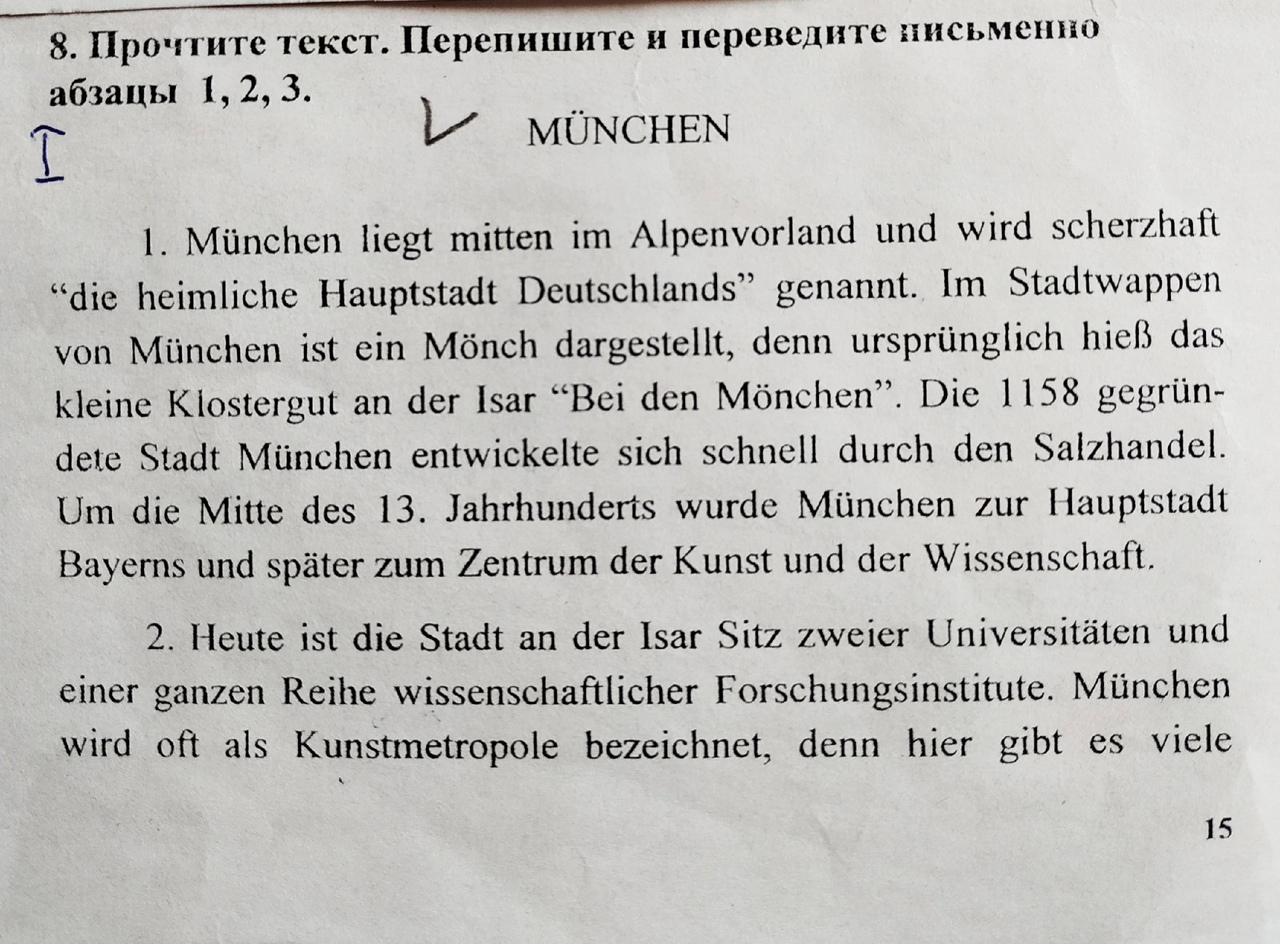 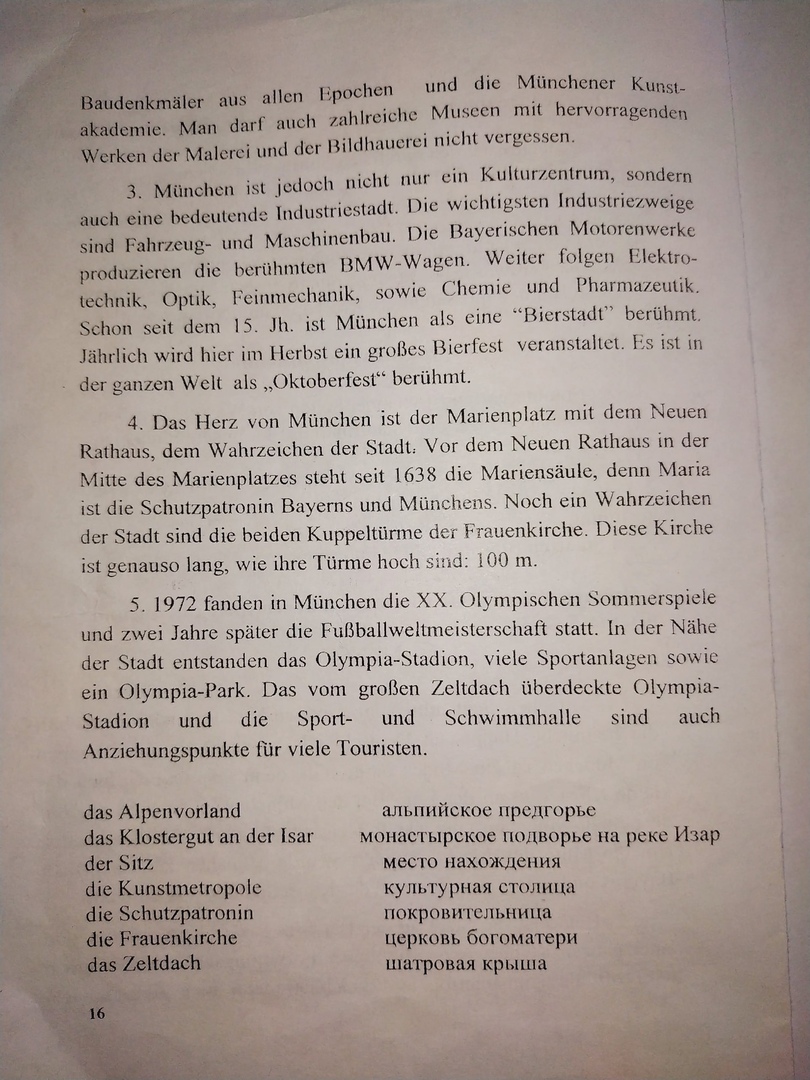 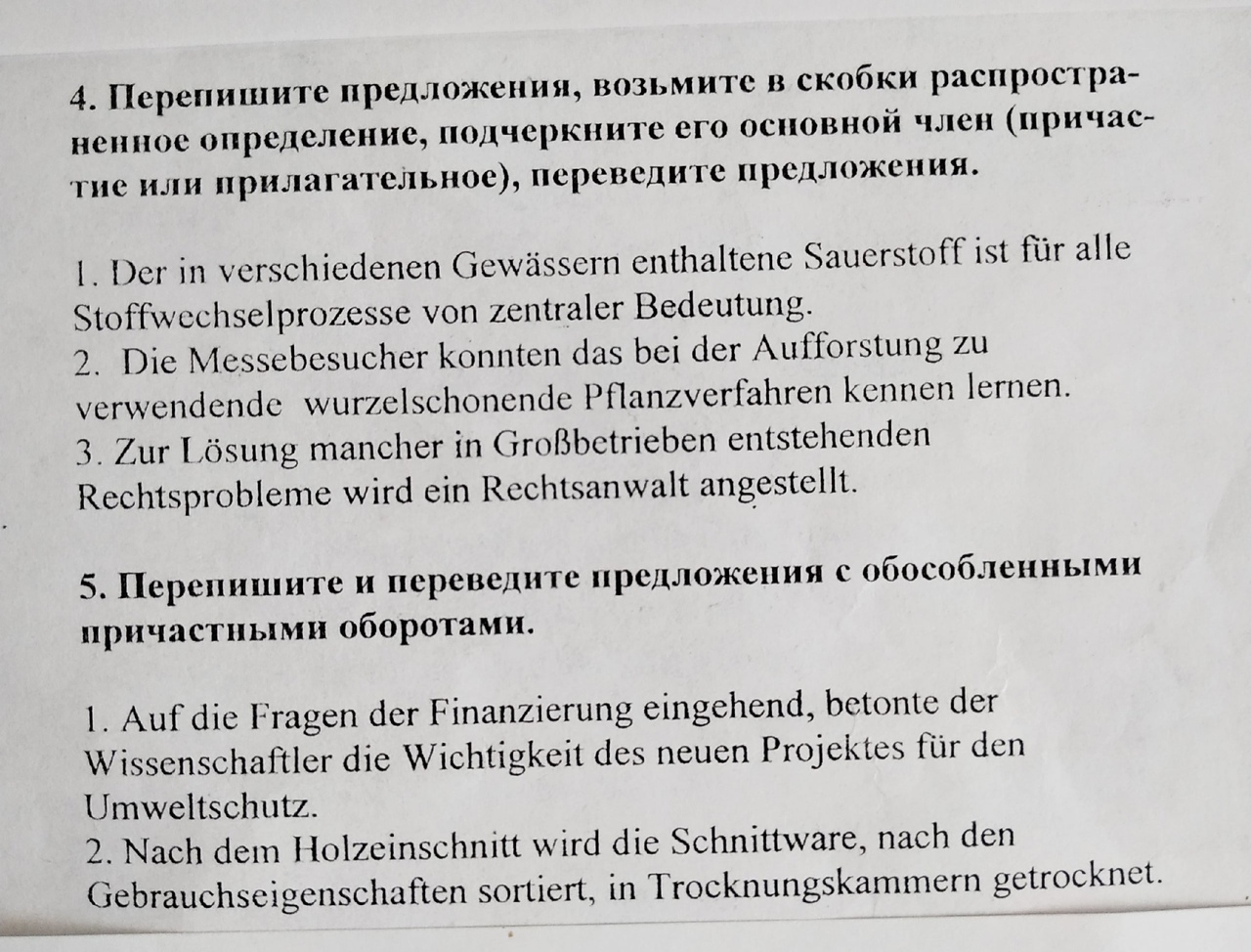 